DIPLOMADO EN TUTORIAS ACADEMICAS INTEGRALES : MODULO 3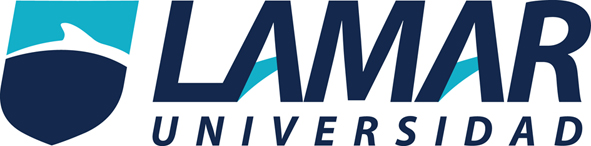 ACTIVIDAD 5Fecha de Entrega:  20 NOVIEMBRE 2015Objetivo de aprendizaje:Comprender la utilidad y funcionamiento de las formas PITS que apoyen seguimiento de los alumnos tutorados.PITS1.- Es sobre Hábitos y actitudes de estudio:En donde se analiza en 60 preguntas, los hábitos de cada alumno en particular,  de una forma ordenada y secuencial para llevarnos a un Diagnostico donde tendremos que trabajar, en áreas detectadas de déficit y apoyar en donde se encuentren sus fortalezas, apoyarlos.  2.- Autodiagnóstico  de Motivación Académica.En 22 preguntas muy bien estructuradas, nos permite diagnosticar de una forma sencilla ( FALSO O VERDADERO ) de acuerdo al puntaje obtenido si la motivación de alumno es alta , normal o baja. MUY PRACTICO3.- Se valora la Autoestima:En 20 preguntas analizamos, con un puntaje como se encuentra, el alumno o como  se percibe el, en relación a su entorno.  De una forma sencilla podemos aprecias las dificultades  llevadas y la problemática encontrada4.- Es la carta compromiso que el alumno firma en donde se compromete al programa institucional de tutorías y además del compromiso del maestro a darles seguimiento.5.- BITACORA DE TRABAJO .Donde se le da seguimiento al alumno asistencia y la charla presentada en el día especificado. Necesaria para el seguimiento del alumno6.- ES SOBRE EL INFORME DE TUTORIAS GRUPAL:Con número de sesiones, fechas,  grupo y tema tratado.7.- ES SOBRE LOS PASES DE ATENCION:Se reporta el nombre del alumno  grupo y nombre de tutor y motivo de envío.Esto ya en caso mas graves que no fueron encontrados en mi caso.8.-BITACORA DE LIBERACION Y ACEPTACION DE RESPONSABILIDADES.9.- UNIDAD DE ATENCION TUTORIAL:En 10 preguntas se evalúa la función del tutor. Con cuatro respuestas, muy fácil y mus especificas.10.- INFORME DE ACTIVIDAD TUTORIALEs sobre el contenido del expediente del alumno, hallazgos y avances11.- INSTRUMENTO DE EVALUACION DEL DESEMPEÑO DE  TUTORIAS16 preguntas donde se responde  A,B,C,D,E,  Desde totalmente de acuerdo a totalmente en desacuerdo.Y el instrumento de evaluación de la tutoría12.-EVALUACION DE LAS DIFICULTADES DE LA ACCIÓN TUTORIAL.En 4 reactivos se  evalúa la relación a la acción tutorial, relación del desempeño como tutor, relación equipo de profesores,  relación a la institución.PREGUNTAS QUE ME SURGEN:1.- Por que no hacer estos  PITS antes de que un alumno se aceptado ¿2.- Si logramos detectarlos serían mucho mejores estudiantes, de lo contrario estamos ante la expectativa de tener pocos muy buenos y muchos muy malos y eso lo podriamos evitar. No le parece ¿3.- Por último, me gustaría que la universidad me retroalimentara o nos retroalimentara, del resultado de los chavos cuando se enfrente en su ambiente laboral, como les va? Alumnos seleccionados:JOSE ANTONIO ROMO GARCIA DE LEON (LME4193)CEL. 3314580644DIEGO ANTONIO SEGOVIA ASCENCIO (LME4210)CEL. 3319765481Se agregaron  voluntarios LORENA TAMAYO GOMEZ   LME4171JAVIER ALEJANDRO RAMIREZ ACOSTA  LME3866ALUMNO: DR. Miguel Ángel Ibáñez HernándezMAESTRA: VIOLETA CRISTINA PADILLA